Lesson 1
What is your favourite season?Цели: тренировка произносительных навыков (звуки, интонация) при декламации стихотворения во время фонетической зарядки; повторение правил чтения (ee, ea, ow, ng); ознакомление с новой лексикой по теме «Спорт»; развитие речевых умений и навыков, навыков аудирования и письма.StagesI. Introduction.II. Warming-up.Pupils answer the following questions.1) What is your favourite season?2) What can you do in winter?3) What can you do any time?4) What can you do in summer, spring, autumn?III. Phonetic activities.1. Listening to the poem.Teacher. Listen to the poem, repeat and learn it. The North wind does blowAnd we have much snow,And what do the childrenDo then, poor things?When lessons are doneThey skip, jump and runUntil they are warm, poor things. 		(Adapted by James W. King)2. Phonetic review. Reading rules.Remember!Pupils write down the rules into their exercise books.3. Ex. 1, p. 5.Pupils look at the pictures on page 5 and listen to the tapescript. They repeat the words after the teacher and read them in turn. IV. Lexical activities.Teacher. Look at the pictures on p. 5 and guess the meanings of these words.Pupils look at the pictures, read the words and guess their meanings.Teacher. How many kinds of sport can you find in the wordcircle? Write them below.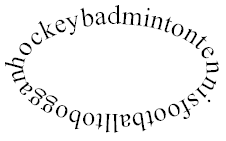 a) hockey				d) ………….b) badminton			e) ………….c) ………….Pupils do this task in their exercise books and at the blackboard.V. Speaking Ex. 3, p. 6.Teacher. Ask you class mates what they like to do in winter and in summer and mark their answers in the table.Example:P1. Do you like to skate in winter?P2. Do you like to toboggan in winter?P3. Do you like to play snowballs in winter?P4. What do you like to do in winter? Ex. 4, p. 6.Teacher. Say what one of your classmates likes to do in winter and in summer.Example:P1. Nick likes to toboggan and ski in winter. He likes to play tennis in summer.VI. Listening (ex. 5, p. 6).Teacher. Look at the picture on page 6 and remember the names of these heroes. (The bear’s name is Billy. The rabbit’s name is Martin. The gnome’s name is Tiny.) Listen and say what Tiny and his friends like to do in winter and in summer.Keys:Tiny likes to ski in winter. He likes to play table tennis in summer.Billy likes to skate in winter. He likes to ride a bike in summer.Martin likes to toboggan in winter. He likes to play badminton in summer.VII. Writing (ex. 4, p. 4 (WB)). VIII. The conclusion of the lesson.Homework: ex. 1, p. 18;  learn the words (ex. 1, p. 5); ex. 1–3, p. 3 (WB). a) ee [і:] green; ea [і:] clean; b) ow [əʊ] snow, yellow; c) ng [ŋ] spring.